KEMENTERIAN RISET, TEKNOLOGI, DAN PENDIDIKAN TINGGI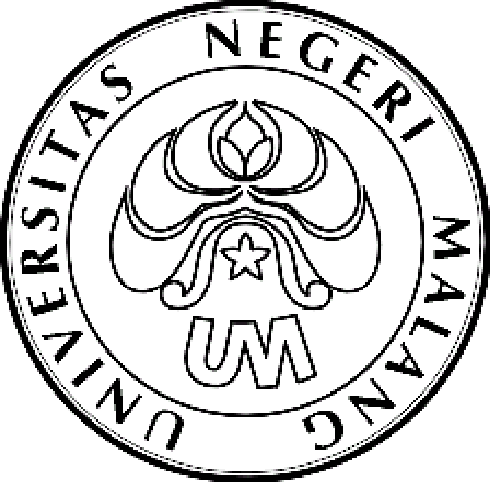 UNIVERSITAS NEGERI MALANG (UM)Jalan Semarang 5, Malang 65145Telepon: 0341-551312Laman: www.um.ac.id PENGUMUMANNomor: 14.12.1/UN32.16.2/KM/2015tentangSYARAT PENGAMBILAN DANA PKM Tahap II (sebesar 30%)Sudah mengunggah file berikut ke simlitabmas.dikti.go.id;Catatan Harian;Laporan Kemajuan;Monitoring Anggaran;Laporan Akhir;2. 	Menyerahkan hard & softcopy:Laporan KemajuanLaporan AkhirLaporan Penggunaan Keuangan (100%)PKM-AILogbookArtikel IlmiahPosterPengambilan dana dilayani pada tanggal 14—23 Desember 2015 pada jam kerja di Subag MPIKA (Gedung A3, lantai 3)Daftar tim PKM yang belum mengunggah kelengkapan berkas ke simlitabmas.dikti.go.id adalah sebagai berikut.Malang, 14 Desember 2015 Kabag Kemahasiswaan,TTDDrs. Taat SetyohadiNIP 19641108 198903 1 004NoJenis PKMNama Ketua PelaksanaBerkas yang belum diunggahBerkas yang belum diunggahBerkas yang belum diunggahBerkas yang belum diunggahNoJenis PKMNama Ketua PelaksanaCatatan HarianLaporan KemajuanMonitoring AnggaranLaporan AkhirPKM-KMerliantine Viona V.E.PPKM-KNinik Eka Trissiana PKM-KSiti Harnung KholifahPKM-KCAbdurrahmanPKM-KCAditya Sapta Kristiawan PKM-KCEfri NuhanPKM-KCMukhammad Hari Syah AgamPKM-KCRulita KrisnantiPKM-KCWildan Akhmad GhozaliPKM-KCYudha Prima HardiyantoPKM-KCZuhdan Muhammad UbayPKM-MFathurrahmanPKM-MMohammad Rizky KurniawanPKM-PEIfa Kumala Rohmatul LailaPKM-PESepti Dwi RatnasariPKM-PESulistianaPKM-PEWahyu Eka Purnama